Преференциални условия за служители на                                 СЕ НУЖАЕТЕ ОТ ПОТРЕБИТЕЛСКИ ПОТРЕБИТЕЛСКИ КРЕДИТИстр. 3ЖИЛИЩНИ КРЕДИТИстр. 3СПЕЦИАЛНИ УСЛОВИЯ ЗА КАРТИ И СМЕТКИстр. 4Овърдрафт и Кредитна картастр. 5 - 6 ПОТРЕБИТЕЛСКИ КРЕДИТ ЕКСПРЕСО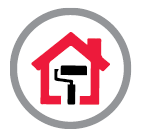 сума: до 50 000 лева срок:  до 10 годинивалута: в лева и евробез такса за разглеждане на документибез изискване за поръчител
възможност за гратисен период по главницатавъзможност за допълнителна защита със застраховки Безработица и Временна неработоспособностИЗБЕРЕТЕ НАШИЯ ЖИЛИЩЕН КРЕДИТ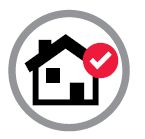 сума: 85% от пазарната оценка за имоти в София, Пловдив, Варна, Бургас, Русе, Стара Загора, Плевен, Благоевград и Велико Търново (за кредит „Мост” до 100% от оценката за закупуван имот) срок:  до 30 годинивалута: лева и евроизисква се ипотека на недвижим имот
Без ограничение:в максималния размер на кредитаза типа строителство и експлоатационния срок на имотаза местонахождение на имота        ЗА *  Условия за промяна на годишния лихвен процент за кредити с променлив лихвен процент (за целия срок или за част от срока на договора), формиран на база референтен лихвен процент плюс надбавка – при промяна на референтния лихвен процент с повече или по-малко от 0,5 /половин/  пункт (+/- 0,5 %).ЕЖЕДНЕВНО БАНКИРАНЕ Дебитни карти - вече можете да участвате в създаването на Вашата карта и сами да изберете нейния дизайн със снимка на Вашето семейство, любим човек, момент или домашен любимец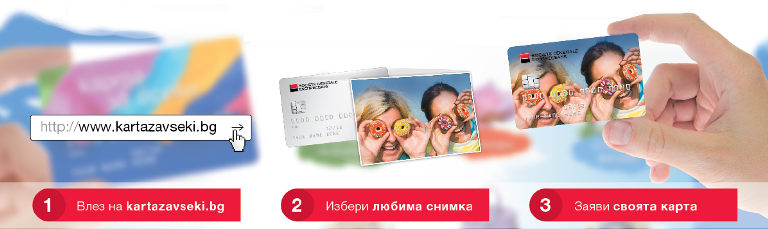 Заедно с Вашата карта Ви получавате достъп до цяла гама продукти и услуги ежедневно банкиране. Вашият личен банков съветник ще Ви помогне при избора на вид карта, дизайн и допълнителни услуги
Специално предложение за Вашите карти и сметки *След това, според тарифатаКРЕДИТ ОВЪРДРАФТ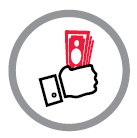 Усвоява се директно към разплащателната сметка Използва се за всички видове операции, свързани със сметкатаДължите лихва само върху използваната част - за периода на използванеОдобрен лимит (до две нетни заплати) съгласно индивидуално споразумениеРеволвиращи кредитни карти TheONE – условия СПЕЦИАЛНО ПРЕДЛОЖЕНИЕ ЗА ВАССПЕЦИАЛНО ПРЕДЛОЖЕНИЕ ЗА ВАССПЕЦИАЛНО ПРЕДЛОЖЕНИЕ ЗА ВАССтандартниПреференциалниСрок/ ВалутаEUR  / BGN   BGN12 - 48 месеца9.15% / 9.25%5,99 %49 - 84 месеца9.15% / 9.25%6,39 %85 – 120 месеца9.35% / 9.65%6,89 %УслугаУслугаСтандартни /по тарифа/ПреференциалниОткриване на разплащателна сметкаОткриване на разплащателна сметкаБез таксаБез таксаМесечна такса обслужване на разплащателна сметкаМесечна такса обслужване на разплащателна сметка1.79 леваБез такса Подновяване на картаПодновяване на картаБез таксаБез таксаМесечна такса обслужване на карти Месечна такса обслужване на карти Месечна такса обслужване на карти Месечна такса обслужване на карти Дебитни карти MasterCard PayPass / Visa ElectronДебитни карти MasterCard PayPass / Visa Electron0.79 леваБез таксаV PAYV PAY1.25 лева- 50 % за 1-та г. *  MasterCard дебитни Classic2.50 лева - 50 % за 1-та г. *  MasterCard дебитни Gold4.90 лева- 50 % за 1-та г. *  MasterCard  с отложен дебитClassic4.20 лева MasterCard  с отложен дебитGold7.90 леваMasterCard, Visa кредитниClassic4.90 лева  - 100 % за 1-та г.*MasterCard, Visa кредитниGold7.90 лева- 100 % за 1-та г.*Интернет банкиране BankOn Web - месечна такса за обслужванеИнтернет банкиране BankOn Web - месечна такса за обслужване0.35 леваБез таксаТеглене в брой от банкомат на друга банка в страната с дебитни карти MasterCard PayPass / Visa Electron / VPayТеглене в брой от банкомат на друга банка в страната с дебитни карти MasterCard PayPass / Visa Electron / VPay0.99 леваТеглене в брой от банкомат на SGEB с дебитни карти MasterCard Classic, GoldТеглене в брой от банкомат на SGEB с дебитни карти MasterCard Classic, GoldБез таксаБез таксаТеглене в брой от банкомат на друга банка в страната с дебитни карти MasterCard Classic, GoldТеглене в брой от банкомат на друга банка в страната с дебитни карти MasterCard Classic, Gold0.99 леваОвърдрафт – фиксиран лихвен процентОвърдрафт – фиксиран лихвен процент20%15% до 2 РЗОвърдрафтСтандартни условияПреференциалниГодишен фиксиран лихвен процент20%15 %Такса одобрение5 лв.5 лв.Такса ангажимент върху неусвоената част на овърдрафт – месечно на годишна база1.50%1,5 %Видове услуги Кредитни карти Класик  Златни кредитни картиИЗДАВАНЕ НА КАРТАТАбез таксабез таксаКРЕДИТЕН ЛИМИТMasterCard / Visa ClassicMasterCard / Visa GoldМаксимален лимит в BGN10 000 BGN20 000 BGNДневен лимит за покупки 10 000 BGN15 000 BGNДневен лимит за касови операции8 000 BGN12 000 BGNМЕСЕЧНА ТАКСА ОБСЛУЖВАНЕ *              4.15 BGN7.50 BGNБЕЗЛИХВЕН ГРАТИСЕН ПЕРИОД БЕЗЛИХВЕН ГРАТИСЕН ПЕРИОД БЕЗЛИХВЕН ГРАТИСЕН ПЕРИОД За покупкидо 45 дни при погасяване на всички задължениядо 45 дни при погасяване на всички задълженияЗа касови операцииняма гратисен периодняма гратисен периодГОДИШЕН ЛИХВЕН ПРОЦЕНТГОДИШЕН ЛИХВЕН ПРОЦЕНТГОДИШЕН ЛИХВЕН ПРОЦЕНТЗа покупки18%16%За касови операции18%16%ПЛАЩАНЕ НА ПОС НА ТЪРГОВЕЦ ПЛАЩАНЕ НА ПОС НА ТЪРГОВЕЦ ПЛАЩАНЕ НА ПОС НА ТЪРГОВЕЦ Плащане на ПОС в Българиябез таксабез таксаПлащане на ПОС в чужбинабез таксабез таксаКАСОВИ ОПЕРАЦИИ КАСОВИ ОПЕРАЦИИ КАСОВИ ОПЕРАЦИИ Теглене на ATM на SGEB в страната3 BGN3 BGNТеглене на ATM на други банки в страната4 BGN4 BGNТеглене на ATM в чужбина8 BGN + 2%8 BGN + 2%ВКЛЮЧЕНИ БЕЗПЛАТНИ ЗАСТРАХОВКИ ВКЛЮЧЕНИ БЕЗПЛАТНИ ЗАСТРАХОВКИ ВКЛЮЧЕНИ БЕЗПЛАТНИ ЗАСТРАХОВКИ Най-добра цена••Защита на покупките••Помощ при пътуване••Застраховка злополука••ДОПЪЛНИТЕЛНИ ПОЛЗИ ДОПЪЛНИТЕЛНИ ПОЛЗИ ДОПЪЛНИТЕЛНИ ПОЛЗИ Автоматично погасяване на задължението5% от редовната главница в края на отчетния период, но не по-малко от дължимата за същия период лихва5% от редовната главница в края на отчетния период, но не по-малко от дължимата за същия период лихваПлащане на месечна вноска чрез интернет банкиране••Безплатни извлечения  ••